Online Health Appointments Information Leaflet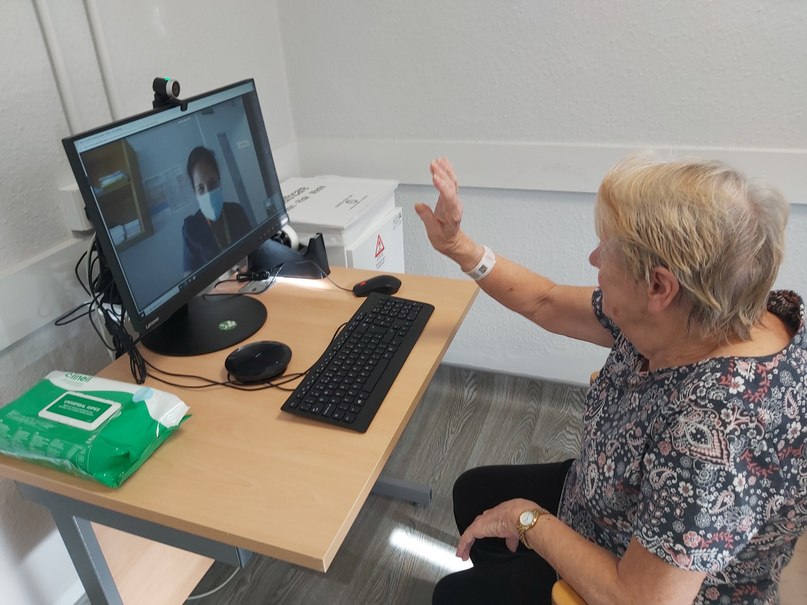 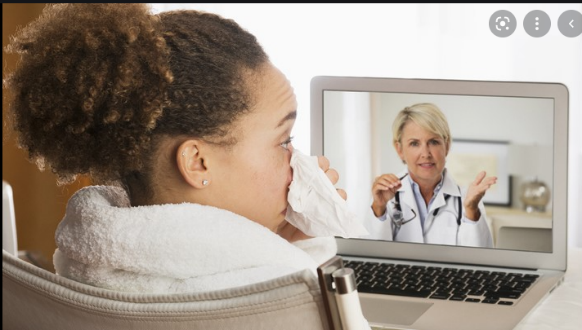 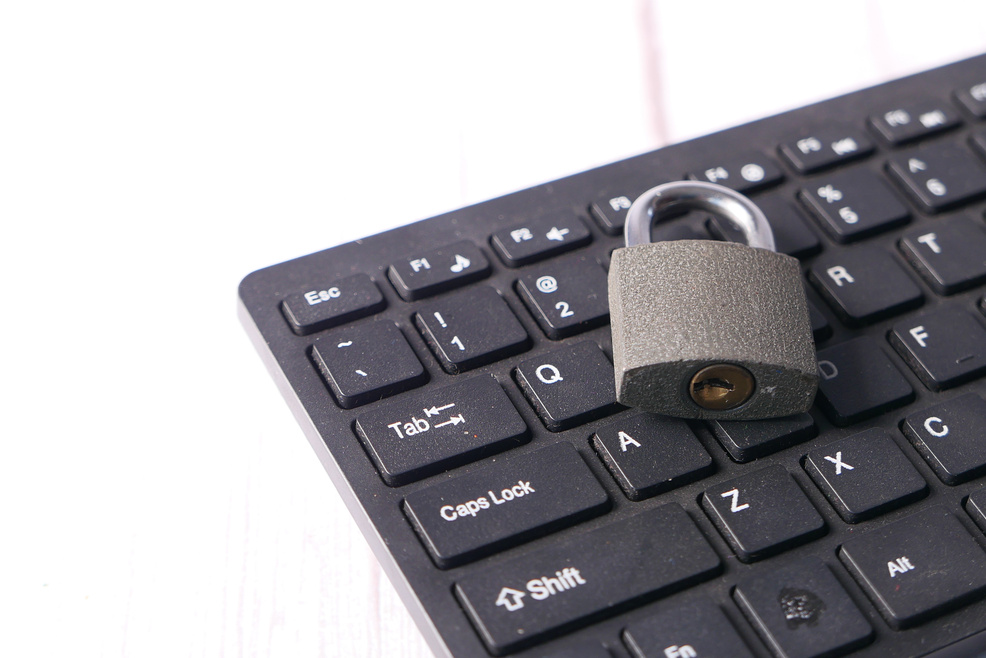 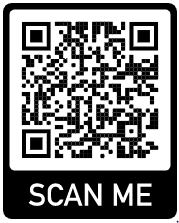 www2.hse.ie/services/online-health